栃木県土木施工管理技士会　主催　（受講者特典）　　　　・3日間の短期集中講座（試験に出題されやすいポイントを効率よく学習）（時間がない中で効率的な学習をしたい方などにおススメ）・試験を想定した模擬問題付！・わからない箇所は講師に個別質問が可能！・「経営事項審査」の技術力の評価において２点が加点！－ 実 施 要 項 －【日　　程】　令和５年５月１５日（月）～１７日（水）の３日間９：００～１７：００【対　　象】　栃木県内の建設業者等【定　　員】　３０名【会　　場】　栃木県建設産業会館【講　　師】　株式会社創成マネジメント　専門コンサルタント　行木　徹　氏　　　　　　　（１級建築士・１級建築施工管理技士　など、複数の資格を保有）【受 講 料】　４０,０００円/１名（栃木県土木施工管理技士会会員企業（賛助会員含む）５０,０００円/１名（栃木県土木施工管理技士会非会員の企業様等）※例年、受講料を間違って納付される方がいらっしゃいます。お振込にあたっては、金額をお間違え無いようにお願い致します。（３日間・テキスト代・資料代込み・土木CPDS対象講習・建築士会CPD認定講習）※テキスト、資料は当日配布【申込方法】　別途申込書により、栃木県土木施工管理技士会にＦＡＸ、又はEメールにて、４月２８日（金）までにお申込下さい。受講料は、５月１１日（木）までに、以下にお振込下さい。【そ の 他】  ①筆記用具をお持ち下さい。②駐車場に限りがありますので、公共交通機関でのご来場にご協力をお願い致します。③お申込み後のキャンセル、及び当日欠席によるご返金は致しかねます。（参加者の変更は可能です。）④３日目の講習終了後に、土木CPDS受講証明書と講習修了書を交付致します。⑤建築士会CPDへの単位申請ご希望の方は、【建築士会CPD申請様式】も申込用紙とともに送付願います。⑥令和５年度の1級建築施工管理技術検定（第1次検定）の受験予定者を対象としています。⑦９月１１日（月）～１２日（火）に１級建築施工管理技術検定第２次検定対策セミナーも開講致しますので、受講をご検討下さい。⑧新型コロナウイルスの感染防止のため、マスクの着用等にご協力願います。又、最小人数（５名）に満たない場合は、開催を見送る場合もございます。予めご了承下さい。【案 内 図】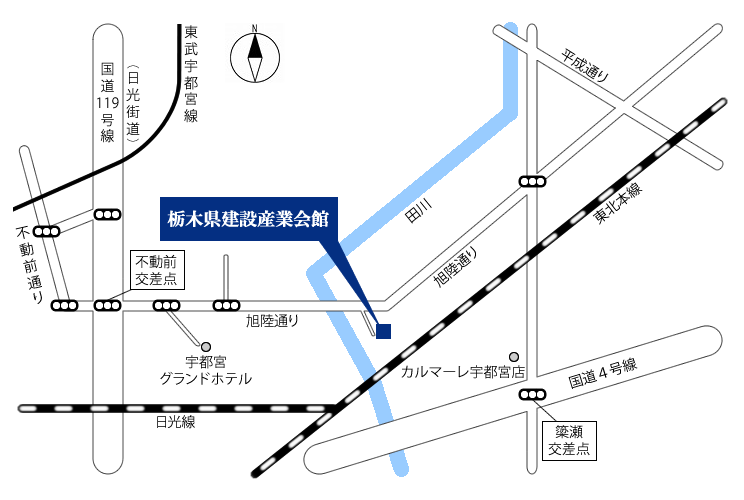 （公共交通機関でお越しの場合）JR宇都宮駅～旭陵通り～今宮～若松原～雀宮駅線関東バス「旭陵通り経由 今宮、雀宮（今宮線）」にてバス停『旭陵橋東』下車 徒歩2分関東自動車（株）ホームページ『路線バス 運賃･経路･時刻表検索』https://www.kantobus.co.jp/route/bus_search.htmlセミナープログラム（予定）※内容等は一部変更になる場合もございます。予めご了承ください。1級建築施工管理技術検定第１次検定（旧学科試験）対策セミナー受　講　申　込　書※主催者からご連絡を差し上げる場合がありますので、TEL、FAX、E-mail等、必ずご記入をお願い致します。【申込・問い合わせ先】　栃木県土木施工管理技士会　担当：稲川　　　　　　　　〒３２１-０９３３栃木県宇都宮市簗瀬町１９５８－１　　　　　　　　TEL:０２８－６３９－２６１１　FAX：０２８－６３９－２９８５　　　　　　　　E-Mail：inagawa@tochiken.or.jp第1日目（5月15日）第2日目（5月16日）第3日目（5月17日）9：0012：001.オリエンテーション　（学科試験の概要）2.建築技術　（環境・構造・材料）3.建築関連技術　（外構・設備・設計）6.施工管理(計画・工程管理安全管理・品質管理）13：0017：002.建築技術　（環境・構造・材料）質疑応答4.躯体工事5.仕上げ工事質疑応答7.建築法規（建築基準法・建設業法・関連法規）8.まとめ合格への道　（受験までの速習法）受講者名１ 受講者名２受講者名３受講者名４受講者名５会 社 名所属部署       　　  部      　　  課       　　  部      　　  課       　　  部      　　  課会 社 住 所〒〒〒Ｔ  Ｅ  ＬＦ  Ａ  Ｘ申込みご担当者      　　　 部    　　   課    　　　       様      　　　 部    　　   課    　　　       様      　　　 部    　　   課    　　　       様E-MAIL            　　 ＠            　　 ＠            　　 ＠